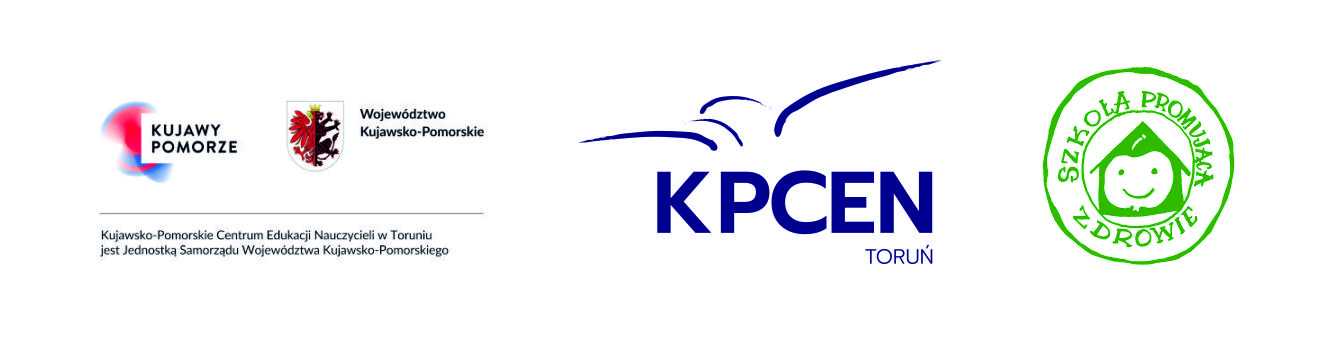 Zgłoszenie szkoły/przedszkola/placówki do udziału w projekcieProszę o wpisanie niżej wymienionej szkoły/przedszkola/placówki na listę szkół/przedszkoli/placówek biorących udział w projekcie Kujawsko-Pomorska Sieć Szkół Promujących Zdrowie.Pełna nazwa szkoły/przedszkola/placówki:……………………………………………………………………………………………………...Dane adresoweUlica, nr:……………………………………………………………………………………………Miejscowość:……………………………………………………………………………………….Kod pocztowy:……………………………………………………………………………………...Poczta: ……………………………………………………………………………………………...Telefon (z numerem kierunkowym):……………………………………………………………….Faks (z numerem kierunkowym): ………………………………………………………………….Adres email: ………………………………………………………………………………………..Strona www: ……………………………………………………………………………………….Imię i nazwisko dyrektora szkoły/przedszkola/placówki: …………………………………………Imię i nazwisko szkolnego/przedszkolnego koordynatora ds. promocji zdrowia: ……………………………………………………………………………………………………...Adres email szkolnego/przedszkolnego koordynatora ds. promocji zdrowia:……………………………………………………………………………………………………...Wyrażam zgodę na udział szkolnego/przedszkolnego koordynatora wraz ze szkolnym zespołem w szkoleniach dla koordynatorów organizowanych w ramach projektu Kujawsko-Pomorska Sieć Szkół Promujących Zdrowie przez Kujawsko-Pomorskie Centrum Edukacji Nauczycieli w Toruniu. Pieczątka adresowa szkoły/przedszkola/placówki …………………………………………………Data, podpis i pieczątka dyrektora……………………………………………………………………………………………………...